  CLAYDON & WHITTON PARISH COUNCIL 
    Acting                  Parish Clerk: Bethany Cutler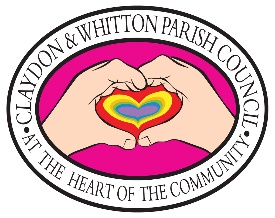                                    Phone: 07887 459989                                   E-mail: claydonandwhitton@gmail.com                                   Website: www.claydonandbarham.onesuffolk.net There will be a meeting of Claydon and Whitton Parish Council on Monday 2nd October 2023 commencing at 7.30pm at Claydon and Barham Village Hall, Norwich Road, Claydon, IP6 0DFAGENDA of PARISH COUNCIL MEETINGPC-10-07-23OPENING 01APOLOGIES FOR ABSENCETo receive and agree any apologiesCHAIR/CLERK02DECLARATION OF INTEREST AND LOCAL NON-PECUNIARY INTERESTSTo receive declarations of pecuniary and local non-pecuniary interest(s) in items on the agenda and their nature inc. gifts of hospitality exceeding £25To receive requests for dispensationsALL03MINUTES To receive and approve the minutes of the Previous Extraordinary Parish meeting on 22nd of May 2023 ALL04PUBLIC FORUM05EMERGENCY PLANNINGDC/23/03531 - Claydon High School, Church Lane, Claydon, IP6 0EG – GrantedSN/23/00179/SN – Naming of Road as exchange placeALLREPORTSDistrict SCCCommunity CentreRecreation GroundVillage HallFinance06FEEDBACK FROM POLICE FORUMCllr WellsCLERK/ALL07COMMUNITY INFRASTRUCTUREIdeas for projects within Claydon and WhittonCLERK/ALL08DOCTOR SURGERY Update from Cllr AvisCLLR AVIS09PRE-SCHOOL PLANNING Discuss the pre-school lease of Claydon Preschool and Suffolk County CouncilALL1030 MINUTE PARKING SIGNUpdate – On Highways listCLERK11CORRESPONDENCE20s Plenty campaignFootpath Closure Exeter RoadAbnormal loadOvergrown path on Old Ipswich roadDog Fouling on Hazel riseSpeeding through Old Ipswich road/Old Norwich Road and illegal access through the bus gateALL/CLERK12PREVIOUS AGREED ACTIONSSid’s DeviceALL/ CLERK13ITEMS FOR NEXT MEETINGALL